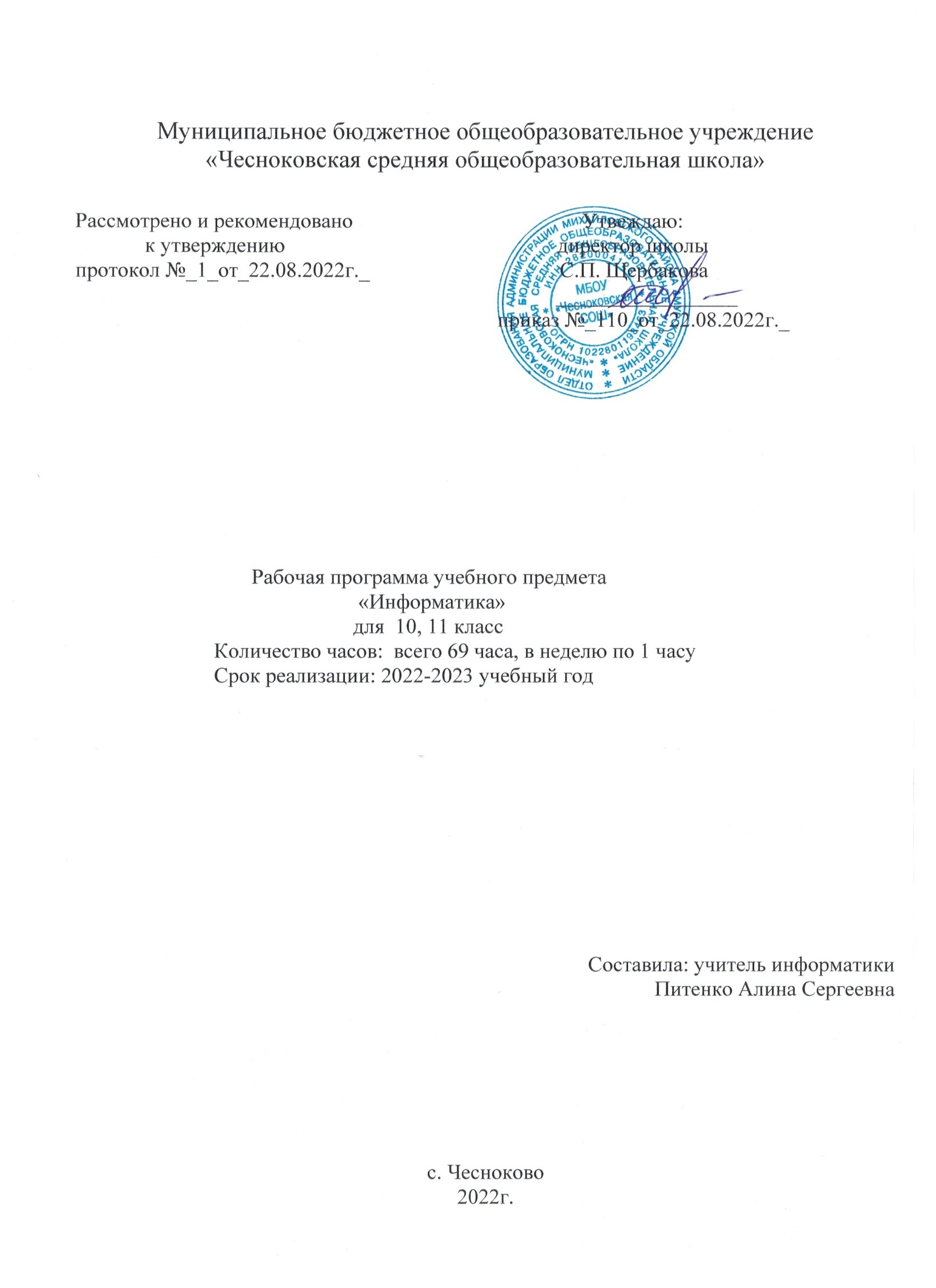 Пояснительная запискаПримерная программа учебного предмета «Информатика» на уровне среднего общего образования составлена в соответствии с требованиями ФГОС СОО; требованиями к результатам освоения основной образовательной программы . В ней соблюдается преемственность с ФГОС ООО и учитываются межпредметные связи.Цель изучения учебного предмета «Информатика» на базовом уровне среднего общего образования – обеспечение дальнейшего развития информационных компетенций выпускника, готового к работе в условиях развивающегося информационного общества и возрастающей конкуренции на рынке труда.Данная рабочая программа по информатике для 10 -11 класса разработана на основе следующих нормативных документов:Закона РФ «Об образовании»;Федерального государственного образовательного стандарта среднего общего образования (ФГОС СОО);основных подходов к развитию и формированию универсальных учебных действий (УУД) для среднего общего образованиятребования государственного образовательного стандарта среднего общего образования к результатам освоения основной образовательной программы среднего общего образования; требования к оснащению образовательного процесса в соответствии с содержательным наполнением учебных предметов Федерального компонента государственных стандартов образования;требования к результатам освоения основной образовательной программы (личностным, метапредметным, предметным)примерной программы по информатике среднего общего образования;федерального перечня учебников, рекомендованных Министерством образования Российской Федерации к использованию в образовательном процессе в общеобразовательных учреждениях;учебного плана школы.УМК Семакин И.Г., Хеннер Е.К., Шеина Т.Ю. Информатика 10, 11 класс.Планируемые результаты изучения предмета информатикиЦели изучения общеобразовательного предмета «Информатика» направлены на достижение образовательных результатов, которые структурированы по ключевым задачам общего образования, отражающим индивидуальные, общественные и государственные потребности. Результаты включают в себя личностные, метапредметные и предметные. Личностные и метапредметные результаты являются едиными для базового и профильного уровней.Личностные: сформированность основ саморазвития и самовоспитания в соответствии с общечеловеческими ценностями и идеалами гражданского общества; готовность и способность к самостоятельной, творческой и ответственной деятельности;толерантное сознание и поведение в поликультурном мире, готовность и способность вести диалог с другими людьми, достигать в нём взаимопонимания, находить общие цели и сотрудничать для их достижения;навыки сотрудничества со сверстниками, детьми младшего возраста, взрослыми в образовательной, общественно полезной, учебно-исследовательской, проектной и других видах деятельности; нравственное сознание и поведение на основе усвоения общечеловеческих ценностей;готовность и способность к образованию, в том числе самообразованию, на протяжении всей жизни; сознательное отношение к непрерывному образованию как условию успешной профессиональной и общественной деятельности;эстетическое отношение к миру, включая эстетику быта, научного и технического творчества, спорта, общественных отношений;принятие и реализацию ценностей здорового и безопасного образа жизни, потребности в физическом самосовершенствовании, занятиях спортивно-оздоровительной деятельностью, неприятие вредных привычек: курения, употребления алкоголя, наркотиков;бережное, ответственное и компетентное отношение к физическому и психологическому здоровью, как собственному, так и других людей, умение оказывать первую помощь; осознанный выбор будущей профессии и возможностей реализации собственных жизненных планов; отношение к профессиональной деятельности как возможности участия в решении личных общественных, государственных, общенациональных проблем; сформированность экологического мышления, понимания влияния социально-экономических процессов на состояние природной и социальной среды; приобретение опыта эколого-направленной деятельности; формирование ответственного отношения к учению, готовности и способности обучающихся к саморазвитию и самообразованию на основе мотивации к обучению и познанию;формирование целостного мировоззрения, соответствующего современному уровню развития науки и общественной практики;развитие осознанного и ответственного отношения к собственным поступкам;формирование коммуникативной компетентности в процессе образовательной, учебно-исследовательской, творческой и других видов деятельности.владение навыками анализа и критичной оценки получаемой информации с позиций ее свойств, практической и личной значимости, развитие чувства личной ответственности за качество окружающей информационной среды;оценка окружающей информационной среды и формулирование предложений по ее улучшению;организация индивидуальной информационной среды, в том числе с помощью типовых программных средств;использование обучающих, тестирующих программы и программы-тренажеры для повышения своего образовательного уровня и подготовке к продолжению обучения.Метапредметные:умение самостоятельно определять цели деятельности и составлять планы деятельности; самостоятельно осуществлять, контролировать и корректироватьдеятельность; использовать все возможные ресурсы для достижения поставленных целей и реализации планов деятельности; выбирать успешные стратегии в различных ситуациях;умение продуктивно общаться и взаимодействовать в процессе совместной деятельности, учитывать позиции других участников деятельности, эффективно разрешать конфликты;владение навыками познавательной, учебно-исследовательской и проектной деятельности, навыками разрешения проблем; способность и готовность к самостоятельному поиску методов решения практических задач, применению различных методов познания;готовность и способность к самостоятельной информационно-познавательной деятельности, включая умение ориентироваться в различных источниках информации, критически оценивать и интерпретировать информацию, получаемую из различных источников;умение использовать средства информационных и коммуникационных технологий (далее – ИКТ) в решении когнитивных, коммуникативных и организационных задач с соблюдением требований эргономики, техники безопасности, гигиены, ресурсосбережения, правовых и этических норм, норм информационной безопасности;владение навыками познавательной рефлексии как осознания совершаемых действий и мыслительных процессов, их результатов и оснований, границ своего знания и незнания, новых познавательных задач и средств их достижения.владение основами самоконтроля, самооценки, принятия решений и осуществления осознанного выбора в учебной и познавательной деятельности;умение определять понятия, создавать обобщения, устанавливать аналогии, классифицировать, самостоятельно выбирать основания и критерии для классификации, устанавливать причинно-следственные связи, строить логическое рассуждение, умозаключение (индуктивное, дедуктивное и по аналогии) и делать выводы;умение создавать, применять и преобразовывать знаки и символы, модели и схемы для решения учебных и познавательных задач;смысловое чтение;умение осознанно использовать речевые средства в соответствии с задачей коммуникации; владение устной и письменной речью;формирование и развитие компетентности в области использования информационно-коммуникационных технологий (далее ИКТ-компетенции).владение основными общеучебными умениями информационного характера: анализа ситуации, планирования деятельности, обобщения и сравнения данных и др.;получение опыта использования методов и средств информатики: моделирования; формализации структурирования информации; компьютерного эксперимента при исследовании различных объектов, явлений и процессов;умение создавать и поддерживать индивидуальную информационную среду, обеспечивать защиту значимой информации и личную информационную безопасность;владение навыками работы с основными, широко распространенными средствами информационных и коммуникационных технологий;умение осуществлять совместную информационную деятельность, в частности при выполнении проекта.Предметные:В сфере познавательной деятельности:освоение основных понятий и методов информатики;умение интерпретировать сообщение с позиций их смысла, синтаксиса, ценности;умение выделять информационные системы и модели в естественнонаучной, социальной и технической областях;умение анализировать информационные модели с точки зрения их адекватности объекту и целям моделирования, исследовать модели с целью получения новой информации об объекте;владеть навыками качественной и количественной характеристики информационной модели;приобретения навыков оценки основных мировоззренческих моделей;умение проводить компьютерный эксперимент для изучения построенных моделей и интерпретировать их результаты;умение определять цели системного анализа;умение анализировать информационные системы разной природы, выделять в них системообразующие и системоразрушающие факторы;умение выделять воздействие внешней среды на систему и анализировать реакцию системы на воздействие извне;умение планировать действия, необходимые для достижения заданной цели;умение измерять количество информации разными методами;умение выбирать показатели и формировать критерии оценки, осуществлять оценку моделей;умение строить алгоритм решения поставленной задачи оценивать его сложность и эффективность;умение приводить примеры алгоритмически неразрешимых проблем;умение анализировать разные способы записи алгоритмов;умение реализовывать алгоритмы с помощью программ и программных средств;умение ставить вычислительные эксперименты при использовании информационных моделей в процессе решения задач;умение сопоставлять математические модели задачи и их компьютерные аналогии.В сфере ценностно-ориентационной деятельности:приобретение навыков информационной деятельности, осуществляемые в соответствии с правами и ответственностью гражданина;развитие уважения к правам других людей и умение отстаивать свои права в вопросах информационной безопасности личности;готовность к работе о сохранении и преумножении общественных информационных ресурсов; готовность и способность нести личную ответственность за достоверность распространяемой информации;умение оценивать информацию, умение отличать корректную аргументацию от некорректной;осознание проблем, возникающих при развитии информационной цивилизации, и возможных путей их разрешения;приобретение опыта выявления социальных информационных технологий со скрытыми целями.;осознание того, что информация есть стратегический ресурс государства;умение применять информационный подход к оценке исторических событий;умение анализировать причины и последствия основных информационных революций;умение оценивать влияние уровня развития информационной культуры на социально-экономическое развитие общества;осознание того, что право на информацию, есть необходимое условие информационной свободы личности;осознание глобальной опасности технократизма;приобретение опыта анализа правовых документов, посвящённых защите информационных интересов личности и общества;умение выявлять причины информационного неравенства и находить способы его преодоления;знакомство с методами ведения информационных войн.В сфере коммуникативной деятельности:осознание коммуникации как информационного процесса, роли языков, а том числе формальных, в организации коммуникативных процессов;приобретение опыта планирования учебного сотрудничества с учителем и сверстниками;осознание основных психологических особенностей восприятия информации человеком;овладение навыками использования средств ИКТ при подготовке своих выступлений с учётом передаваемого содержания;умение контролировать, корректировать, оценивать действия партнёра по коммуникативной деятельности;использование явления информационного резонанса в процессе организации коммуникативной деятельности;соблюдение норм этикета, российских и международных законов припередачи информации по телекоммуникационным каналамВ сфере трудовой деятельности:умение выделять общее и особенное в материальных и информационных технологиях, выявлять основные этапы, операции и элементарные действия в изучаемых технологиях;умение оценивать класс задач, которые могут быть решены с использованием конкретного технического устройства в зависимости от его основных характеристик;умение использовать информационное воздействие как метод управления;умение выявлять каналы прямой и обратной связи;использование стереотипов при решении типовых задач;умение строить алгоритмы вычислительных и аналитических задачи реализовывать их с использованием ПК и прикладных программ;использование табличных процессоров для исследования моделей;получение опыта принятия управленческих решений на основе результатов компьютерных экспериментов.В сфере эстетической деятельности:знакомство с эстетически значимыми объектами, созданными с помощью ИКТ, и средствами их создания;приобретение опыта создания эстетически значимых объектов с помощью средств ИКТ;приобретение опыта в области компьютерного дизайна;получение опыта сравнения художественных произведений с помощью компьютера и традиционных средств.В сфере охраны здоровья:понимание особенности работы со средствами информатизации, их влияние на здоровье человека, владение профилактическими мерами при работе с этими средствами;соблюдении требований безопасности, гигиены и эргономики в работе с компьютером;умение преодолевать негативное воздействие средств информационных технологий на психику человека.Информация и способы её представленияВыпускник научится:• использовать термины «информация», «сообщение», «данные», «кодирование», а также понимать разницу между употреблением этих терминов в обыденной речи и в информатике;
• описывать размер двоичных текстов, используя термины «бит», «байт» и производные от них; использовать термины, описывающие скорость передачи данных;• записывать в двоичной системе целые числа от 0 до 256; 
• кодировать и декодировать тексты при известной кодовой таблице;
• использовать основные способы графического представления числовой информации.Выпускник получит возможность:•познакомиться с примерами использования формальных (математических) моделей, понять разницу между математической (формальной) моделью объекта и его натурной («вещественной») моделью, между математической (формальной) моделью объекта/явления и его словесным (литературным) описанием;
• узнать о том, что любые данные можно описать, используя алфавит, содержащий только два символа, например 0 и 1;• познакомиться с тем, как информация (данные) представляется в современных компьютерах;•познакомиться с двоичной системой счисления;• познакомиться с двоичным кодированием текстов и наиболее употребительными современными кодами.Основы алгоритмической культурыВыпускник научится:• понимать термины «исполнитель», «состояние исполнителя», «система команд»; понимать различие между непосредственным и программным управлением исполнителем;• строить модели различных устройств и объектов в виде исполнителей, описывать возможные состояния и системы команд этих исполнителей; 
• понимать термин «алгоритм»; знать основные свойства алгоритмов (фиксированная система команд, пошаговое выполнение, детерминирован-ность, возможность возникновения отказа при выполнении команды);
• составлять неветвящиеся (линейные) алгоритмы управления исполнителями и записывать их на выбранном алгоритмическом языке (языке программирования);
• использовать логические значения, операции и выражения с ними;
• понимать (формально выполнять) алгоритмы, описанные с использованием конструкций ветвления (условные операторы) и повторения (циклы), вспомогательных алгоритмов, простых и табличных величин;
• создавать алгоритмы для решения несложных задач, используя конструкции ветвления (условные операторы) и повторения (циклы), вспомогательные алгоритмы и простые величины;• создавать и выполнять программы для решения несложных алгоритмических задач в выбранной среде программирования. Выпускник получит возможность:• познакомиться с использованием строк, деревьев, графов и с простейшими операциями с этими структурами;• создавать программы для решения несложных задач, возникающих в процессе учебы и вне её.Использование программных систем и сервисовВыпускник научится:• базовым навыкам работы с компьютером;• использовать базовый набор понятий, которые позволяют описывать работу основных типов программных средств и сервисов (файловые системы, текстовые редакторы, электронные таблицы, браузеры, поисковые системы, словари, электронные энциклопедии);• знаниям, умениям и навыкам, достаточным для работы на базовом уровне с различными программными системами и сервисами указанных типов; умению описывать работу этих систем и сервисов с использованием соответствующей терминологии.Выпускник получит возможность:• познакомиться с программными средствами для работы с аудио-визуальными данными и соответствующим понятийным аппаратом;
• научиться создавать текстовые документы, включающие рисунки и другие иллюстративные материалы, презентации и т. п.;• познакомиться с примерами использования математического моделирования и компьютеров в современных научно-технических исследованиях (биология и медицина, авиация и космонавтика, физика и т. д.).Работа в информационном пространствеВыпускник научится:• базовым навыкам и знаниям, необходимым для использования интернет-сервисов при решении учебных и внеучебных задач;
• организации своего личного пространства данных с использованием индивидуальных накопителей данных, интернет - сервисов и т. п.;
• основам соблюдения норм информационной этики и права.Выпускник получит возможность:• познакомиться с принципами устройства Интернета и сетевого взаимодействия между компьютерами, методами поиска в Интернете;
• познакомиться с постановкой вопроса о том, насколько достоверна полученная информация, подкреплена ли она доказательствами; познакомиться с возможными подходами к оценке достоверности информации (оценка надёжности источника, сравнение данных из разных источников и в разные моменты времени и т. п.);• узнать о том, что в сфере информатики и информационно-коммуникационных технологий (ИКТ) существуют международные и национальные стандарты;• получить представление о тенденциях развития ИКТ.Данная программа составлена с учётом индивидуальных особенностей обучающихся 10 -11 классов и специфики классного коллектива:учетом индивидуальных интеллектуальных различий учащихся в образовательном процессе через сочетания типологически ориентированных форм представления содержания учебных материалов во всех компонентах УМК;оптимальным сочетанием вербального (словесно-семантического), образного (визуально-пространственного) и формального (символического) способов изложения учебных материалов без нарушения единства и целостности представления учебной темы;учетом разнообразия познавательных стилей учащихся через обеспечение необходимым учебным материалом всех возможных видов учебной деятельности.Кроме того, соответствие возрастным особенностям учащихся достигалось через развитие операционно-деятельностного компонента учебников, включающих в себя задания, формирующие исследовательские и проектные умения. Так, в частности, осуществляется формирование и развитие умений:наблюдать и описывать объекты;анализировать данные об объектах (предметах, процессах и явлениях);выделять свойства объектов;обобщать необходимые данные;формулировать проблему;выдвигать и проверять гипотезу;синтезировать получаемые знания в форме математических и информационных моделей;самостоятельно осуществлять планирование и прогнозирование своих практических действий и др.В работе с этими детьми будет применяться индивидуальный подход как при отборе учебного содержания, адаптируя его к интеллектуальным особенностям детей, так и при выборе форм и методов его освоения, которые должны соответствовать их личностных и индивидуальным особенностям. Чтобы включить учащихся класса в работу на уроке, будут использованы нетрадиционные формы организации их деятельности. Частые смены видов работы также будут способствовать повышению эффективности учебного процесса.      СОДЕРЖАНИЕ ОБУЧЕНИЯ	ПРИМЕРНОЕ ПОУРОЧНОЕ ПЛАНИРОВАНИЕ 10-го КЛАССАПРИМЕРНОЕ ПОУРОЧНОЕ ПЛАНИРОВАНИЕ 11-го КЛАССАТребования к уровню подготовки обучающихсяВ	результате	изучения	информатики	и	информационно-коммуникационных технологий ученик должен: 10 классУчащиеся должны знать:понятие	информации,	понятия«кодирование»		и	«декодирование» информации,	понятия		«шифрование»,«дешифрование».сущность объемного (алфавитного) и содержательного подходов к измерению информациисвязь между единицами измерения информации: бит, байт, Кб, Мб, Гбосновные понятия системологии: система, структура, системный эффект, подсистема, основные свойства системсостав и структуру систем управлениясовременные (цифровые, компьютерные) типы носителей информации и их основные характеристикиосновные характеристики каналов связи: скорость передачи, пропускная способностьпонятие алгоритма обработки информациичто такое «алгоритмические машины» в теории алгоритмовустройство и систему команд алгоритмической машины Постакак осуществляется поиск в иерархической структуре данныхспособы защиты информациичто такое криптографиячто такое цифровая подпись и цифровой сертификатопределение модели, информационной моделичто такое граф, дерево, сетьчто такое многотабличная модель данных и каким образом в ней связываются таблицыпонятие алгоритмической моделиспособы описания алгоритмов: блок-схемы, учебный алгоритмический языкархитектуру персонального компьютерачто такое программное обеспечение ПК, его классификациюосновные принципы представления данных в памяти компьютераназначение и топологии локальных сетей- технические средства локальных сетей (каналы связи, серверы, рабочие станции) 11 классУчащиеся должны знать:что такое математическая модельдля решения каких практических задач используется статистика;что такое регрессионная моделькак происходит прогнозирование по регрессионной моделиназначение информационных системчто такое гипертекст, гиперссылканазначение коммуникационных и информационных служб Интернетаосновные понятия WWW: web-страница, web-сервер, web-сайт, web-браузер, HTTP- протокол, URL-адресчто такое поисковый каталог и поисковый указателькакие существуют средства для создания web-страницчто такое ГИСчто такое база данных (БД) , назначение СУБДэтапы создания многотабличной БД с помощью реляционной СУБДчто такое информационные ресурсы обществачто относится к информационным услугам- причины информационного кризиса и пути его преодоленияосновные законодательные акты в информационной сфереУчащиеся должны уметь:-используя табличный процессор строитьосновные функции сетевой операционной системычто такое Интернетсистему адресации в Интернете (IP-адреса, доменная система имен)Учащиеся должны уметь:решать задачи на измерение информации, выполнять пересчет количества информации в разные единицыанализировать состав и структуру системсопоставлять различные цифровые носители по их техническим свойствамрассчитывать объем информации, передаваемой по каналам связи, при известной скорости передачиосуществлять поиск данных в структурированных списках, словарях, справочниках,	энциклопедиях,	в иерархической файловой структуре компьютераприменять меры защиты личной информации на ПКстроить граф-модели (деревья, сети) и табличные модели по вербальному описанию системыподбирать конфигурацию ПК в зависимости от его назначенияпроизводить основные настройки БИОСработать в среде операционной системы на пользовательском уровнерегрессионные модели заданных типов и решать задачу оптимального планированияосуществлять прогнозирование (восстановление значения и экстраполяцию) по регрессионной моделиавтоматически создавать оглавление документаорганизовывать внутренние и внешние связи в текстовом документе.работать с электронной почтойосуществлять поиск информации в Интернете с помощью поисковых каталогов и указателей.создать несложный web-сайт с помощью MS Wordсоздать несложный web-сайт на языке HTML (углубленный уровень)осуществлять поиск информации в общедоступной ГИСсоздавать многотабличную БД средствами конкретной СУБД (например, MS Access)создавать запросы и  отчеты к БДсоблюдать основные правовые и этические нормы в информационной сфередеятельностииспользовать приобретенные знания и умения в практической деятельности и повседневной жизни для:поиска  и  отбора	информации, в частности, относящейся к личным познавательным интересам, связанной с самообразованием и профессиональной ориентацией;представления информации в виде мультимедиа объектов с системой ссылок (например, для размещения в сети); создания собственных баз данных, цифровых архивов, Web-сайтов;личного и коллективного общения с использованием современных программных и аппаратных средств коммуникаций;соблюдения требований информационной безопасности, информационной этики и права.Перечень учебно-методического обеспеченияУчебно-методический комплектСемакин И.Г., Хеннер Е.К. Информатика и ИКТ. Базовый уровень. 10-11 класс. – М.: БИНОМ. Лаборатория знаний, 2015.Семакин И.Г., Хеннер Е.К., Шеина Т.Ю. Практикум по информатике и ИКТ для 10- 11 классов. Базовый уровень. – М.: БИНОМ. Лаборатория знаний, 2015.Литература для учителяИнформатика и ИКТ. Базовый уровень. 10-11 классы: методическое пособие / И.Г. Семакин, Е.К. Хеннер. – М.: БИНОМ. Лабораторя знаний, 2015.Семакин И.Г., Вараксин Г.С. Структурированный конспект базового курса. – М.: Лаборатория Базовых Знаний, 2001.№ТемаКол-во часовПериод изученияКол - во К/рКол - во П/р10 класс10 класс35410ВВЕДЕНИЕВВЕДЕНИЕ11-ая четверть1.ИНФОРМАЦИЯ71-ая четверть132.ИНФОРМАЦИОННЫЕ ПРОЦЕССЫ В СИСТЕМАХ82-ая четверть123.ИНФОРМАЦИОННЫЕ МОДЕЛИ63-ая четверть134.ПРОГРАММНО-ТЕХНИЧЕСКИЕ СИСТЕМЫ РЕАЛИЗАЦИИИНФОРМАЦИОННЫХ ПРОЦЕССОВ93, 4-ая четверть12РЕЗЕРВ УЧЕБНОГО ВРЕМЕНИРЕЗЕРВ УЧЕБНОГО ВРЕМЕНИ34-ая четверть11 класс11 класс342115.ТЕХНОЛОГИИ ИСПОЛЬЗОВАНИЯ И РАЗРАБОТКИ ИНФОРМАЦИОННЫХСИСТЕМ241, 2, 3-ая четверть1116.ТЕХНОЛОГИИ ИНФРМАЦИННОГОМОДЕЛИРОВАНИЯ53, 4-ая четверть17.ОСНОВЫ СОЦИАЛЬНОЙИНФОРМАТИКИ24-ая четвертьРЕЗЕРВ УЧЕБНОГО ВРЕМЕНИРЕЗЕРВ УЧЕБНОГО ВРЕМЕНИ44-ая четверть№ урокаДатаТемаКол-во часовД/зВВЕДЕНИЕ11.09Повторный инструктаж по ОТ. Структура информатики.1задание в тетрадиИНФОРМАЦИЯ6§1-48.09Информация. Представление информации.1§1-2П/р №115.09Практическая работа №1: «Кодирование информации»§1-222.09Измерение информации. Алфавитный подход.1§3П/р №229.09Практическая работа №2: «Измерение информации.Алфавитный подход»1§36.10Измерение информации. Содержательный подход.1§4П/р №313.10Практическая работа №3: «Измерение информации.Содержательный подход.»1§1-4К/р20.10Контрольная работа №1: «Информация»1§5-6ИНФОРМАЦИОННЫЕ ПРОЦЕССЫ В СИСТЕМАХ8§5-1227.10Введение в теорию систем1§5-610.11Процессы хранения и передачи информации1§7-817.11Обработка информации1§9-1024.11Поиск данных1§11П/р №41.12Практическая работа №4: «Поиск информации»1§118.12Защита информации.1§12П/р №515.12Практическая работа №5: «Защита информации»1§5-12К/р22.12Контрольная работа №2: «Информационные процессы в системах»1§13-15ИНФОРМАЦИОННЫЕ МОДЕЛИ6§13-1629.12Информационные модели и структуры данных1§13-15П/р №612.01Практическая работа №6: «Моделирование и формализация»1§1519.01Алгоритм как модель деятельности1§16П/р №726.01Практическая работа №7: «Исследование моделей»1§13-16П/р №82.02Практическая работа №8: «Информационные основы управления»§13-16К/р9.02Контрольная работа №3: «Информационные модели»1§17ПРОГРАММНО-ТЕХНИЧЕСКИЕ СИСТЕМЫ РЕАЛИЗАЦИИ ИНФОРМАЦИОННЫХПРОЦЕССОВ9§17-2316.02Компьютер: аппаратное и программное обеспечение1§1723.02Компьютер: аппаратное и программное обеспечение1§17, 18П/р №92.03Практическая работа №9: «Информационные системы»1§17-18П/р №109.03Практическая работа №10: «Компьютер и программное обеспечение»1§19-2016.03Дискретные модели данных в компьютере1§19-206.04Развитие архитектуры вычислительных систем1§2113.04Организация локальных сетей1§2220.04Организация глобальных сетей1§23, 17-22К/р27.04Контрольная работа №4: «Программно-технические системы реализации информационных процессов»1§1-234.05Резерв411.05Резерв4 3518,25.05Резерв4№ урокаДатаТемаКол-во часовД/зТЕХНОЛОГИИ ИСПОЛЬЗОВАНИЯ И РАЗРАБОТКИ ИНФОРМАЦИОННЫХ СИСТЕМ24§24-351.05.09Повторный инструктаж по ОТ. Информационные системы.1§242.12.09Решение задач и выполнение заданий на кодирование и упаковку тестовой, графической и звуковой информации1§24задание в тетради3.19.09Компьютерный текстовый документ как структура данных1§25П/р №14.26.09Практическая работа №1: «Создание, редактирование и форматирование текстовых документов различного вида»1§255.3.10Решение расчетных и оптимизационных задач с помощью электронных таблиц1задание втетради6.10.10Решение расчетных и оптимизационных задач с помощью электронных таблиц1задание в тетрадиП/р №27.17.10Практическая работа №2: «Использование средств деловой графики для наглядного представления данных»1задание в тетрадиП/р №38.24.10Практическая работа №3: «Создание, редактирование иформатирование растровых и векторных графических изображений»1задание в тетради П/р №49.31.10Практическая работа №4: «Создание мультимедийной презентации»1задание в тетрадиП/р №510.7.11Практическая работа №4: «Создание мультимедийной презентации»1задание в тетради §2611.14.11Практическая работа №5: «Средства и технологии обмена информацией с помощью компьютерных сетей (сетевые технологии)»1§26П/р №612.21.11Интернет как глобальная информационная система 1задание в тетради §2713.28.11Практическая работа №6: «Локальные сети. Топологии локальных сетей. Глобальная сеть.»1§2714.05.12WWW – Всемирная паутина 1§2815.12.12Средства поиска данных в Интернете 1§29П/р №716.19.12Web-сайт – гиперструктура данных.Практическая работа №7: «Знакомство с средствами создания Web-сайтов»1задание в тетради П/р№817.26.12Практическая работа №8: «Инструментальные средства создания Web-сайтов»1задание в тетради П/р№918.16.01Практическая работа №9: «Гиперссылки на Web- страницах»1задание в тетради П/р№1019.23.01Практическая работа №10: «Тестирование и публикация Web-сайта»1задание в тетради П/р№1120.30.01Практическая работа №11: «Разработка Web-сайта на заданную тему»1§24-29К/р21.06.02Контрольная работа №1: «Информация»1§3022.13.02Геоинформационные системы1§3023.20.02Базы данных и СУБД1§31-3324.27.02Запросы к базе данных1§34-35ТЕХНОЛОГИИ ИНФРМАЦИННОГОМОДЕЛИРОВАНИЯ5§36-3925.6.03Моделирование зависимостей между величинами1§3626.13.03Модели статистическое прогнозирования1§3727.20.03Корреляционное моделирование1§3828.3.04Модели оптимального планирования1§39К/р29.10.04Контрольная работа №2: «Информационные процессы в системах»1§40-43ОСНОВЫ СОЦИАЛЬНОЙ ИНФОРМАТИКИ2§40-4330.17.04Социальная информатика1§40-4331.24.04Социальная информатика1§40-4332.8.05Резерв333.15.05Резерв334-35.22-29.05Резерв3